Pie Chart of Your CaseloadDirections:  Review your current caseload of students and identify their eligibility areas. Using the above circle, create a pie chart that illustrates the makeup of your students. The intent of this activity is to support your framework to establishing customized services for your students. 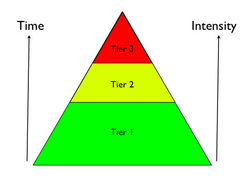 